						Convocatoria de prensa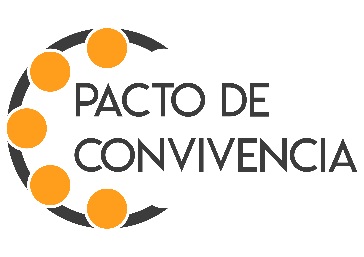 Homenaje a las víctimas de los atentados de Barcelona y Cambrils. Primera comparecencia pública de Pacto de convivencia. Sábado de 16 de septiembre a las 11:30. Bosque del recuerdo, Parque del Retiro.Cómo llegarLa Plataforma Pacto de Convivencia homenajea en Madrid a las víctimas de los atentados de Barcelona y CambrilsMadrid, 13 de septiembre de 2017. La Plataforma Pacto de Convivencia, compuesta por representantes de instituciones colegiadas, universidades, confesiones religiosas, ONG y otros colectivos de la sociedad civil, se reunirá el próximo sábado 16 de septiembre para rendir homenaje a las víctimas de los atentados de Barcelona y Cambrils. El acto tendrá lugar en el Bosque del Recuerdo, localizado en el Parque del Retiro de Madrid, justo un día antes de que se cumpla un mes de los ataques en los perdieron la vida 16 personas y resultaran heridas más de 100. Bajo el lema ‘Con las víctimas, en defensa de la paz y de la convivencia’, representantes de todas las organizaciones que constituyen esta plataforma harán lectura de un comunicado y realizarán un gesto simbólico mediante la elaboración de un puzzle que simbolice la paz y la convivencia.  Además se guardará un minuto de silencio por las víctimas y sus familias. El acto terminará con la interpretación de la canción ‘Despertar - Canción de paz’ a cargo de la compositora y cantante Noemí García, que junto con un coro, honrará a las víctimas y pedirá  la paz en el mundo. Programa: 11:30h-	Llegada de los representantes de todas las entidades. Seguidamente foto de grupo11:35h-	Presentación y lectura del comunicado11:40h-	Tiempo de silencio en recuerdo de las víctimas11:45h- 	Gesto de homenaje: Puzzle Pacto de convivencia 11:50h-	Música para la Paz “Despertar”. Noemí García y coro.12:00h-	Cierre del actoEn el encuentro estarán presentes las diferentes entidades que conforman el pacto y sus correspondientes representantes (por orden alfabético): Arzobispado de Madrid; Colegio de Abogados de Madrid; Colegio Oficial de Psicólogos de Madrid; Comisión Islámica de España; Consejo de Víctimas de Delitos de Odio y Discriminación; Coordinadora de Organizaciones de Cooperación para el Desarrollo; Crue Universidades Españolas; Diaconía España; Federación de Comunidades Judías de España; Federación de Entidades Religiosas Evangélicas de España; Movimiento contra la Intolerancia; Plataforma del Tercer Sector.Sobre Pacto de ConvivenciaPacto de convivencia es una plataforma integrada por representantes de instituciones y colectivos significativos de la sociedad civil, con voluntad incluyente, constituido con el fin de consensuar e implementar propuestas encaminadas a fortalecernos como sociedad frente al proceso de radicalización creciente.  Constituye un espacio de encuentro inédito en España con el objetivo de diseñar líneas de actuación conjunta en ética preventiva para fortalecernos como sociedad civil en convivencia, paz y reconciliación, y en especial en prevención de la radicalización violenta. Para más información: www.pactodeconvivencia.orginfo@pactodeconvivencia.orgTel. 671205157 (Ana Ruiz, coordinadora Pacto de Convivencia)Gabinetes de comunicación de cada institución integrante de Pacto de Convivencia